Grade Point Averages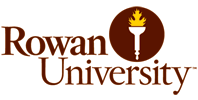 I have made an extreme effort to improve upon my grades in college. I improved vastly as a student in a college setting. I took the lack of guidance to prove to myself that I am capable of succeeding at a high level. I had a 3.4 GPA in high school and I could not imagine having such low marks in college. Halfway through my undergrad I am ready to take even more initiative and perform at a higher level. I enjoy being a student and earning an education that not all individuals have the opportunity to receive. I want to take full advantage of my time in school and experience as many things as possible.Closing ThoughtsHow I would explain myself….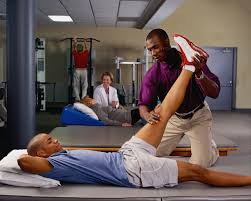 Contact Me856-630-6992 ewersk6@students.rowan.edu 111 Forest Road, Moorestown Nj, 08057Kevin EwersHealth & Exercise ScienceAspiring Physical TherapistStudent at Rowan University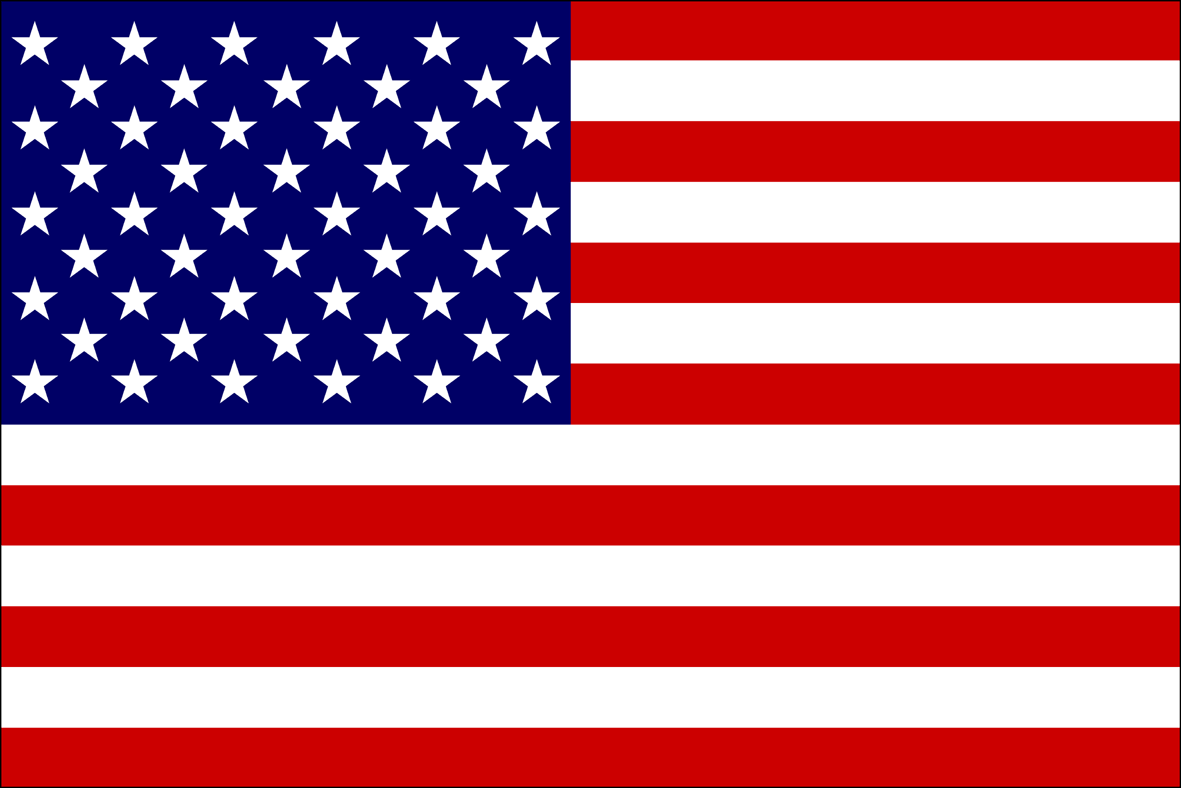 My Involvement at Rowan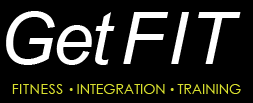 Get fit Coach: Working with clients with special needs go through a workout regimen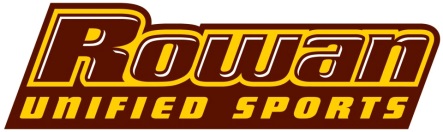 Rowan Unified Sports:Volunteering to create a fun environment for those with special needs to compete a moderately high level of physical activity.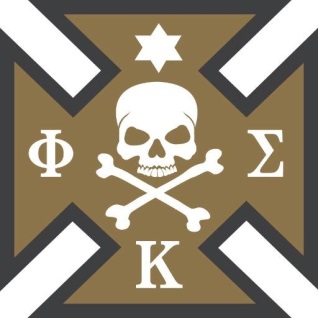 President of Phi Kappa Sigma FraternityFounding Father of Delta Gamma Colony, Elected President Fall 2016.The importance of consistent hard work and dedication to excel at every aspect of my life is a value that I have no quote for. This is my daily inspiration to myself to keep moving forward-Kevin EwersMy Hobbies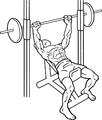 Weight Lifting	Weight lifting has become my most effective stress reliever as well as my favorite hobby. Sports: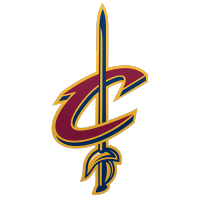 	I have grown to be an even stronger sports fan than I ever was when I actually played organized sportsOutdoors:	I have spent my entire life doing out activities ranging from camping to fishing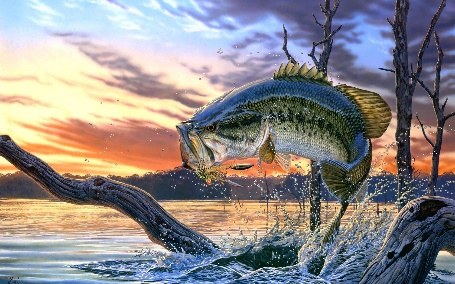 SemesterGPAFall 20143.925Spring 20153.740Fall 20153.738Spring 20163.944Cumulative3.838